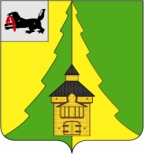 Российская ФедерацияИркутская областьНижнеилимский муниципальный районАДМИНИСТРАЦИЯПОСТАНОВЛЕНИЕОт «19» мая 2022г.  №  433 г. Железногорск-Илимский«О поощрении Благодарственным письмом мэра Нижнеилимского муниципального районаКрасильникова А.Ю.»Рассмотрев материалы, представленные отделом по гражданской обороне и чрезвычайным ситуациям администрации Нижнеилимского муниципального района, в соответствии с Постановлением мэра Нижнеилимского муниципального района № 1169 от 27.12.2016г. «Об утверждении Положения о Благодарственном письме мэра Нижнеилимского муниципального района», администрация Нижнеилимского  муниципального  района	ПОСТАНОВЛЯЕТ:1. Поощрить Благодарственным письмом  мэра  Нижнеилимского муниципального района «За оперативное решение вопроса по выделению техники и оказанную помощь в ликвидации угрозы перехода лесного пожара на территорию города Железногорска-Илимского»:- Красильникова Антона Юрьевича – управляющего директора ПАО «Коршуновский горно-обогатительный комбинат»2. Данное постановление подлежит официальному опубликованию в периодическом издании "Вестник Думы и администрации Нижнеилимского муниципального района" и размещению на официальном сайте муниципального образования «Нижнеилимский район».3. Контроль   за  исполнением  настоящего  постановления  возложить на заместителя мэра района по социальной политике Т.К. Пирогову.И.о. мэра   района	                                              В.В. ЦвейгартРассылка: дело-2; ПАО «КГОК»; АХО.А.И. Татаурова30691